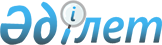 Об изменении и установлении границ (черты) населенного пункта города Щучинск Бурабайского районаСовместное постановление акимата Акмолинской области от 23 ноября 2022 года № А-11/555 и решение маслихата Акмолинской области от 23 ноября 2022 года № 7С-22-4. Зарегистрировано в Министерстве юстиции Республики Казахстан 24 ноября 2022 года № 30688
      В соответствии со статьей 108 Земельного кодекса Республики Казахстан, статьей 11 Закона Республики Казахстан "Об административно-территориальном устройстве Республики Казахстан", статьями 6, 31 Закона Республики Казахстан "О местном государственном управлении и самоуправлении в Республике Казахстан", акимат Акмолинской области ПОСТАНОВЛЯЕТ и Акмолинский областной маслихат РЕШИЛ:
      1. Изменить границы (черту) города Щучинск Бурабайского района, путем включения 257,96 гектара из земель запаса Бурабайского района, установив границы (черту) общей площадью 10661,4 гектара.
      2. Настоящее совместное постановление акимата Акмолинской области и решение Акмолинского областного маслихата вводится в действие по истечении десяти календарных дней после дня его первого официального опубликования.
					© 2012. РГП на ПХВ «Институт законодательства и правовой информации Республики Казахстан» Министерства юстиции Республики Казахстан
				
      АкимАкмолинской области

Е.Маржикпаев

      Секретарь Акмолинскогообластного маслихата

Т.Жунусов
